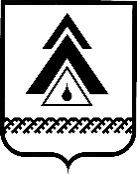 администрация Нижневартовского районаХанты-Мансийского автономного округа – ЮгрыПОСТАНОВЛЕНИЕОб Аппарате и постоянно действующих рабочих группах Антитеррористической комиссии Нижневартовского района и признании утратившими силу некоторых постановлений администрации районаВ соответствии с Федеральными законами от 06.10.2003 № 131-ФЗ                «Об общих принципах организации местного самоуправления в Российской Федерации», от 06.03.2006 № 35-ФЗ «О противодействии терроризму», пунктом 1.3.2 протокола совместного заседания Антитеррористической комиссии Ханты-Мансийского автономного округа – Югры и Оперативного штаба в Ханты-Мансийском автономном округе – Югре от 27.08.2018 № 90:1. Утвердить: 1.1. Положение об Аппарате Антитеррористической комиссии Нижневартовского района согласно приложению 1.1.2. Положение о постоянно действующих рабочих группах  Антитеррористической комиссии Нижневартовского района, их перечень                     и состав согласно приложениям 2, 3.2. Назначить руководителем Аппарата Антитеррористической комиссии Нижневартовского района главного специалиста отдела по вопросам общественной безопасности администрации района Д.А. Румянцева.3. Реализацию мероприятий по обеспечению деятельности Антитеррористической комиссии Нижневартовского района возложить:организационное − на отдел по вопросам общественной безопасности администрации района;материально-техническое − на муниципальное казенное учреждение «Учреждение по материально-техническому обеспечению деятельности органов местного самоуправления».4. Оперативное управление информационно-пропагандистского сопровождения деятельности Антитеррористической комиссии Нижневартовского района возложить на пресс-службу администрации района.5. Признать утратившими силу постановления администрации района:от 09.06.2014 № 1124 «Об Антитеррористической комиссии Нижневартовского района»;от 13.09.2016 № 2146 «О внесении изменений в приложения                                 к постановлению администрации района от 09.06.2014 № 1124                                     «Об Антитеррористической комиссии Нижневартовского района»;от 12.12.2016 № 2854 «О внесении изменений в приложение 1                               к постановлению администрации района от 09.06.2014 № 1124                                    «Об Антитеррористической комиссии Нижневартовского района»;от 04.08.2017 № 1543 «О внесении изменений в приложения 2, 3                              к постановлению администрации района от 09.06.2014 № 1124                                  «Об Антитеррористической комиссии Нижневартовского района»;от 10.08.2017 № 1575 «О внесении изменений в приложение 1                               к постановлению администрации района от 09.06.2014 № 1124                                     «Об Антитеррористической комиссии Нижневартовского района»;от 12.09.2017 № 1836 «О внесении изменений в приложение 1                                 к постановлению администрации района от 09.06.2014 № 1124                                    «Об Антитеррористической комиссии Нижневартовского района»;от 18.12.2017 № 2601 «О внесении изменений в приложение 1                                 к постановлению администрации района от 09.06.2014 № 1124                                    «Об Антитеррористической комиссии Нижневартовского района».6. Службе документационного обеспечения управления организации деятельности администрации района (Ю.В. Мороз) разместить постановление       на официальном веб-сайте администрации района: www.nvraion.ru.7. Пресс-службе администрации района опубликовать постановление                   в приложении «Официальный бюллетень» к районной газете «Новости Приобья».8. Постановление вступает в силу после его официального опубликования (обнародования). 9. Контроль за выполнением постановления оставляю за собой.Глава района                                                                                        Б.А. СаломатинПриложение 1 к постановлению администрации районаот 28.09.2018 № 2179Положениеоб Аппарате Антитеррористической комиссии Нижневартовского района (далее − Положение)I. Общие положения1.1. Аппарат Антитеррористической комиссии Нижневартовского района (далее − Аппарат АТК района) создается для организационного обеспечения деятельности Антитеррористической комиссии Нижневартовского района.1.2. Аппарат АТК района в своей деятельности руководствуется Конституцией Российской Федерации, федеральными конституционными законами, федеральными законами, указами и распоряжениями Президента Российской Федерации, постановлениями и распоряжениями Правительства Российской Федерации, иными нормативными правовыми актами Российской Федерации и Ханты-Мансийского автономного округа – Югры в области антитеррористической деятельности, решениями Антитеррористической комиссии Ханты-Мансийского автономного округа – Югры (далее − АТК ХМАО – Югры), Антитеррористической комиссии Нижневартовского района (далее − АТК района), а также настоящим Положением.II. Основные задачи Аппарата АТК районаОсновными задачами Аппарата АТК района являются:2.1. Разработка проектов планов работы, решений и отчетов о результатах деятельности АТК района.2.2. Обеспечение подготовки и проведения заседаний АТК района.2.3. Осуществление контроля за исполнением решений АТК района.2.4. Организация работы по сбору, накоплению, обобщению и анализу информации, подготовке информационных материалов об общественно-политических, социально-экономических и иных процессах на территории муниципального образования Нижневартовский район, оказывающих влияние на развитие ситуации в сфере профилактики терроризма.2.5. Обеспечение взаимодействие АТК района с АТК ХМАО – Югры                    и ее аппаратом.2.6. Обобщение информации о деятельности постоянно действующих рабочих групп (органов) АТК района и осуществление подготовки предложений председателю АТК района по ее совершенствованию.III. Функции Аппарата АТК районаДля решения поставленных задач Аппарат АТК района осуществляет следующие функции:3.1. Организует взаимодействие с территориальными органами федеральных органов исполнительной власти, территориальными органами исполнительных органов государственной власти Ханты-Мансийского автономного округа – Югры, предприятиями, учреждениями, организациями               и общественными объединениями при проведении единой государственной политики в сфере противодействия терроризму на территории Нижневартовского района, а также при выявлении, предупреждении                         и принятии согласованных мер реагирования на кризисные ситуации.3.2. Готовит проекты текущих планов работы АТК района, для чего:анализирует, обобщает и систематизирует предложения членов АТК района и руководителей постоянно действующих рабочих групп по вопросам, требующим рассмотрения на заседаниях АТК района в плановый период;рассматривает предложения членов АТК района, а также предприятий, учреждений, организаций и общественных объединений по вопросам, требующим рассмотрения на плановых или внеочередных заседаниях АТК района;исходя из анализа складывающейся оперативной обстановки, готовит предложения председателю АТК района о необходимости рассмотрения                       на заседании АТК района вопросов, не требующих отлагательства;вносит в установленном порядке корректировки в планирование работы АТК района в соответствии с решениями АТК ХМАО – Югры. 3.3. Обеспечивает подготовку заседаний АТК района, для чего:готовит предложения по формированию постоянно действующих рабочих групп для подготовки отдельных вопросов заседания;готовит проекты повестки дня, регламента и протокола заседания;осуществляет сбор и подготовку информационно-справочных                               и аналитических материалов для членов АТК района, необходимых при рассмотрении вопросов на заседаниях;организует подготовку заседания и регистрацию его участников.3.4. Контролирует исполнение принятых АТК района решений, анализирует эффективность их реализации, для чего:запрашивает у исполнителей информацию о ходе выполнения принятых решений АТК района;координирует усилия по выполнению решений АТК района, анализирует результаты;при необходимости готовит информационно-аналитические материалы председателю АТК района о ходе выполнения принятых решений.3.5. В установленном порядке организует и ведет делопроизводство АТК района.3.6. Выполняет другие функции в соответствии с поручениями председателя АТК района по вопросам, входящим в компетенцию АТК района.IV. Организация деятельности Аппарата АТК4.1. Состав Аппарата АТК района определяется председателем АТК района.4.2. Организационно-техническое обеспечение деятельности Аппарата АТК района осуществляется в порядке, предусмотренном для отдела                                 по вопросам общественной безопасности администрации района.V. Права Аппарата АТК районаДля осуществления своих задач Аппарат АТК района имеет право:5.1. Запрашивать и получать необходимые материалы и информацию                 от членов АТК района, а также предприятий, учреждений, организаций                          и общественных объединений.5.2. Создавать собственные информационные базы данных по фактам                      и объектам, имеющим отношение к вопросам профилактики терроризма, минимизации и ликвидации последствий его проявлений.5.3. Координировать деятельность постоянно действующих рабочих групп АТК района.5.4. Привлекать для осуществления отдельных поручений должностных лиц и специалистов территориальных органов федеральных органов исполнительной власти, территориальных органов исполнительных органов государственной власти Ханты-Мансийского автономного округа − Югры, структурных подразделений администрации района (по согласованию).5.5. Иметь специальный бланк установленного образца для ведения переписки, делопроизводства согласно приложению к Положению.Приложение к Положению об Аппарате Антитеррористической комиссии Нижневартовского районаОбразецбланка Антитеррористической комиссии НижневартовскогорайонаГерб Национального антитеррористического комитетаАНТИТЕРРОРИСТИЧЕСКАЯ КОМИССИЯНижневартовского районаул. Ленина, 6, г. Нижневартовск, Ханты-Мансийский автономный округ – Югра, 628616, телефон: (3466) 49-86-91, факс: (3466) 49-86-73, е-mail: cs@nvraion.ruПриложение 2 к постановлению администрации районаот 28.09.2018 № 2179Положениео постоянно действующих рабочих группах Антитеррористическойкомиссии Нижневартовского района (далее − рабочая группа)I. Общие положения1.1. Постоянно действующие рабочие группы Антитеррористической комиссии Нижневартовского района (далее − АТК района) являются основными рабочими органами АТК района, создаются в целях координации деятельности по профилактике терроризма, минимизации и ликвидации последствий его проявлений в отраслевых сферах, организации исполнения решений АТК района.1.2. Рабочая группа в своей деятельности руководствуется Конституцией Российской Федерации, федеральными конституционными законами, федеральными законами, указами и распоряжениями Президента Российской Федерации, постановлениями и распоряжениями Правительства Российской Федерации, иными нормативными правовыми актами Российской Федерации              и Ханты-Мансийского автономного округа − Югры в области антитеррористической деятельности, решениями Антитеррористической комиссии Ханты-Мансийского автономного округа − Югры, АТК района,                     а также настоящим Положением.1.3. Для реализации отдельных мероприятий, направленных                              на профилактику терроризма, минимизацию и (или) ликвидацию последствий его проявлений, в АТК района могут быть созданы также временные рабочие группы.1.4. Деятельность временных рабочих групп осуществляется                               в соответствии с настоящим Положением.II. Основные задачи рабочей группыОсновными задачами рабочей группы являются:2.1. Оценка состояния дел по профилактике и противодействию терроризму по направлениям деятельности АТК на территории района, антитеррористической защищенности курируемых объектов. Информирование АТК района об изменениях в оперативной обстановке и необходимости принятия профилактических мер противодействия терроризму, минимизации                       и (или) ликвидации последствий его проявлений.2.2. Подготовка предложений по совершенствованию системы мер, направленных на предупреждение террористической деятельности, определение порядка взаимодействия с органами власти, правоохранительными органами, органами, специально уполномоченными на решение задач в области защиты населения и территорий от чрезвычайных ситуаций, другими силами                  и средствами, которые задействованы в профилактике терроризма, минимизации и ликвидации последствий его проявлений.2.3. Анализ информации о состоянии и тенденциях террористических угроз в курируемых сферах деятельности, а также подготовка предложений по минимизации и локализации этих угроз.2.4. Подготовка материалов на заседания АТК района по вопросам, относящимся к компетенции рабочей группы.2.5. Участие в разработке предложений для целевых и ведомственных программ Нижневартовского района и представление указанных предложений в администрацию района.2.6. Обеспечение деятельности АТК района по организации и контролю исполнения ее решений по вопросам, относящимся к компетенции рабочей группы.III. Функции рабочей группыДля решения поставленных задач рабочая группа осуществляет следующие функции:3.1. Выделяет проблемные вопросы в поставленных задачах и определяет пути их решения на муниципальном уровне и на потенциальных объектах террористических посягательств.3.2. Проводит сбор и обобщение информации по выполнению требований обеспечения антитеррористической безопасности, профилактике терроризма и пропагандистского противодействия проявлению терроризма по своему направлению деятельности.3.3. Разрабатывает план работы рабочей группы на год и согласовывает его с председателем АТК района.3.4. Запрашивает у территориальных органов федеральных органов исполнительной власти, органов местного самоуправления, предприятий, учреждений, организаций, общественных объединений и получает аналитические и справочные материалы, оценивает эффективность реализации принятых решений.3.5. Разрабатывает предложения о мерах по предупреждению возможных террористических актов, предотвращению и уменьшению ущерба                                   их последствий, выносит их на рассмотрение АТК района.3.6. По запросам Аппарата АТК района представляет аналитическую                     и справочную информацию.3.7. Осуществляет методическое сопровождение и контроль разработки Паспортов безопасности (антитеррористической защищенности)                                        по направлениям деятельности.3.8. Осуществляет индивидуальную профилактическую работу с лицами, наиболее подверженными воздействию идеологии терроризма.3.9. Выполняет другие функции в соответствии с поручениями председателя АТК района по вопросам, входящим в компетенцию АТК района.IV. Организация деятельности рабочей группы4.1. Рабочая группа осуществляет свою деятельность в соответствии                   с ежегодным планом работы, согласованным с председателем АТК района.4.2. Заседания рабочей группы проводятся не реже одного раза в квартал. В случае необходимости по решению председателя АТК района либо руководителя рабочей группы могут проводиться внеочередные заседания.4.3. Решение рабочей группы считается принятым, если за него проголосовало не менее двух третей присутствующих на заседании членов рабочей группы при наличии не менее 50 процентов списочного состава.Заседания рабочей группы оформляются протоколами. Протокол                         в пятидневный срок после даты проведения заседания готовится секретарем рабочей группы, подписывается руководителем рабочей группы и секретарем рабочей группы, доводится до заинтересованных лиц (исполнителей)                              и Аппарата АТК района.4.4. Руководитель рабочей группы:организует и контролирует деятельность рабочей группы, распределяет обязанности между ее членами;проводит заседания рабочей группы;по поручению председателя АТК района докладывает о деятельности рабочей группы и ее результатах на заседаниях АТК района;представляет в Аппарат АТК района документы (материалы), подготовленные рабочей группой, а также отчет о результатах ее деятельности.4.5. Отчет о результатах деятельности рабочей группы представляется                 в Аппарат АТК района 2 раза в год:по итогам работы в первом полугодии − к 20 мая;по итогам работы за год − к 10 ноября.В отчете должна содержаться развернутая информация о:рассматриваемых вопросах на заседаниях рабочей группы;принятых решениях по рассматриваемым вопросам и их результатах.4.6. Члены рабочей группы:персонально участвуют в деятельности рабочей группы;исполняют обязанности, возложенные на них руководителем рабочей группы;отчитываются перед руководителем рабочей группы о ходе и результатах своей деятельности.Финансовое обеспечение расходных обязательств постоянно действующих рабочих групп осуществляется в пределах бюджетных ассигнований, предусмотренных в бюджете района на очередной финансовый год и плановый период.V. Права рабочей группыДля осуществления своей деятельности руководитель рабочей группы имеет право:5.1. Запрашивать необходимые материалы и информацию в рамках своей компетенции.5.2. Обеспечивать взаимодействие территориальных органов федеральных органов исполнительной власти, органов местного самоуправления, предприятий, учреждений, организаций по выполнению требований обеспечения антитеррористической защищенности, вопросов профилактики терроризма, минимизации и ликвидации последствий его проявлений в сфере своей деятельности.5.3. Информировать (через Аппарат АТК района) о выявленных недостатках и проблемных вопросах руководителей территориальных органов федеральных органов исполнительной власти, органов местного самоуправления, предприятий, учреждений, организаций и общественных объединений, контролирующих и надзорных органов.5.4. Принимать в пределах своей компетенции решения, направленные               на выполнение стоящих задач в сфере профилактики терроризма, минимизации и ликвидации последствий его проявлений.5.5. Привлекать должностных лиц и специалистов территориальных органов федеральных органов исполнительной власти, органов местного самоуправления и предприятий, учреждений, организаций (по согласованию) для участия в работе группы.Приложение 3 к постановлению администрации районаот 28.09.2018 № 2179Переченьпостоянно действующих рабочих групп Антитеррористическойкомиссии Нижневартовского района и их состав1. По профилактике террористических угроз, минимизации                                 их последствий и обеспечению антитеррористической защищенности объектов жилищно-коммунального хозяйства, транспорта, объектов энергетики                                 и топливно-энергетического комплекса.Состав постоянно действующей рабочей группы:заместитель главы района по жилищно-коммунальному хозяйству                        и строительству, руководитель рабочей группы;начальник отдела по жилищно-коммунальному хозяйству, энергетике                     и строительству администрации района, секретарь рабочей группыЧлены рабочей группы:начальник отдела транспорта и связи администрации района;директор муниципального унитарного предприятия «Сельское жилищно-коммунальное хозяйство»;директор акционерного общества «Аганское многопрофильное жилищно-коммунальное управление»;директор акционерного общества «Излучинское многопрофильное коммунальное хозяйство»;главный специалист отдела организации охраны управления экономической безопасности акционерного общества «Самотлорнефтегаз»;главный специалист отдела безопасности и режима акционерного общества «Нижневартовская ГРЭС».2. По профилактике террористических угроз, минимизации                              их последствий и обеспечению антитеррористической защищенности объектов массового пребывания людей (образования, здравоохранения, спорта, социальной сферы, культуры).Состав постоянно действующей рабочей группы:заместитель главы района по социальным вопросам, руководитель рабочей группы;ведущий специалист службы по обеспечению работы руководства, секретарь рабочей группыЧлены рабочей группы:начальник управления по вопросам социальной сферы администрации района;начальник управления образования и молодежной политики администрации района;начальник управления культуры администрации района;начальник отдела по физической культуре и спорту администрации района:главный врач бюджетного учреждения Ханты-Мансийского автономного округа − Югры «Нижневартовская районная больница» (по согласованию).3. По информационному сопровождению антитеррористической деятельности и информационному противодействию распространения идеологии терроризма.Состав постоянно действующей рабочей группы:начальник пресс-службы администрации района, руководитель рабочей группы;ведущий специалист пресс-службы администрации района, секретарь рабочей группыЧлены рабочей группы:главный специалист пресс-службы администрации района;старший инспектор группы по связям со средствами массовой информации Межмуниципального отдела Министерства внутренних дел Российской Федерации «Нижневартовский» (по согласованию);психолог отдела по работе с личным составом Межмуниципального отдела Министерства внутренних дел Российской Федерации «Нижневартовский» (по согласованию);директор муниципального бюджетного учреждения «Телевидение Нижневартовского района»;главный редактор муниципального казенного учреждения «Редакция районной газеты «Новости Приобья»;имам-хатыб местной мусульманской организации «Махалля»;настоятель местной православной религиозной организации «Приход Храма в честь святителя Николая архиепископа Мир Ликийских Чудотворца».от 28.09.2018г. Нижневартовск№ 2179          